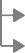 Total de VencimentosTotal de VencimentosTotal de Vencimentos17.934,0017.934,0017.934,00Total a EmpenharTotal a EmpenharSalário FamíliaSalário FamíliaSalário Família0,000,000,00Total de ProventosTotal de Proventos17.934,00 (+)17.934,00 (+)17.934,00 (+)Outras DeduçõesOutras DeduçõesOutras Deduções0,000,000,00Total PatronalTotal Patronal3.054,48 (+)3.054,48 (+)3.054,48 (+)Horas Extras (3.1.90.16)Horas Extras (3.1.90.16)Horas Extras (3.1.90.16)0,000,000,00FGTS a RecolherFGTS a Recolher0,00 (+)0,00 (+)0,00 (+)Bolsa de Estudo (3.3.90.18)Bolsa de Estudo (3.3.90.18)Bolsa de Estudo (3.3.90.18)0,000,000,00Total de VantagensTotal de Vantagens0,00 (+)0,00 (+)0,00 (+)Despesa/Receita.Extra (PASEP,...)Despesa/Receita.Extra (PASEP,...)Despesa/Receita.Extra (PASEP,...)0,000,000,00Dedução de MaternidadeDedução de Maternidade0,00 (-)0,00 (-)0,00 (-)Sal. MaternidadeSal. MaternidadeSal. Maternidade0,000,000,00Dedução de Salário FamíliaDedução de Salário Família0,00 (-)0,00 (-)0,00 (-)Beneficios AssistenciaisBeneficios AssistenciaisBeneficios Assistenciais0,000,000,0020.988,4820.988,4820.988,48Total BrutoTotal BrutoTotal Bruto17.934,0017.934,0017.934,00Total de DescontosTotal de DescontosTotal de DescontosTotal de DescontosTotal de Descontos1.485,821.485,821.485,82Total de DescontosTotal de Descontos1.485,82 (+)1.485,82 (+)1.485,82 (+)Total LíquidoTotal LíquidoTotal Líquido16.448,1816.448,1816.448,18Dedução de MaternidadeDedução de Maternidade0,00 (+)0,00 (+)0,00 (+)FGTS a RecolherFGTS a RecolherFGTS a Recolher0,000,000,00Dedução de Salário FamíliaDedução de Salário Família0,00 (+)0,00 (+)0,00 (+)Valor Ref. a 13º Salário Valores Sem 13º SalárioValor Ref. a 13º Salário Valores Sem 13º SalárioValor Ref. a 13º Salário Valores Sem 13º Salário0,000,000,000,000,000,001.485,821.485,821.485,82PatronalPatronalPatronalBrutoDeduçõesLíquidoLíquidoLíquidoVínculoVínculoVínculoVínculoPatronalBrutoPatronalBrutoSalário FamíliaSalário	OutrasMaternidade	DeduçõesSalário	OutrasMaternidade	DeduçõesPatronal LíquidoPatronal Líquido04 COMISSIONADOS04 COMISSIONADOS04 COMISSIONADOS3.054,480,000,000,000,003.054,48TotalTotalTotalTotal3.054,480,000,000,003.054,483.054,48FuncionáriosFuncionáriosFuncionáriosFuncionáriosFuncionáriosFuncionáriosFuncionáriosFuncionáriosFuncionáriosFuncionáriosFuncionáriosSituaçãoSituaçãoSituaçãoQuantidadeQuantidadeQuantidade01 - NormalTotal01 - NormalTotal01 - NormalTotal101010101010Quantidade de trabalhadores processadosQuantidade de trabalhadores processadosQuantidade de trabalhadores processados101010ProventosProventosProventosProventosProventosProventosProventosProventosProventosProventosProventosEvento DescriçãoQtde.Refer.Valor Classificação contábilValor Classificação contábilValor Classificação contábil002   Salario Base10240,0014.772,00 Salário Base14.772,00 Salário Base14.772,00 Salário Base012 GRATIFICAÇÃO012 GRATIFICAÇÃO012 GRATIFICAÇÃO61,003.162,00Resumo de Proventos por ClassificaçãoSem classificação Salário Base TotalResumo de Proventos por ClassificaçãoSem classificação Salário Base TotalResumo de Proventos por ClassificaçãoSem classificação Salário Base Total1,00240,00241,003.162,0014.772,0017.934,00DescontosDescontosDescontosDescontosDescontosDescontosDescontosDescontosDescontosDescontosDescontosEvento DescriçãoQtde.Refer.Valor Classificação contábilValor Classificação contábilValor Classificação contábil919 PREVIDENCIA - INSS919 PREVIDENCIA - INSS919 PREVIDENCIA - INSS1063,281.434,43920 IRRF - SALARIO920 IRRF - SALARIO920 IRRF - SALARIO27,5051,39Resumo de Descontos por ClassificaçãoSem classificaçãoTotalResumo de Descontos por ClassificaçãoSem classificaçãoTotalResumo de Descontos por ClassificaçãoSem classificaçãoTotal70,7870,781.485,821.485,82Contribuição Previdenciária do Segurado por VínculoContribuição Previdenciária do Segurado por VínculoContribuição Previdenciária do Segurado por VínculoContribuição Previdenciária do Segurado por VínculoContribuição Previdenciária do Segurado por VínculoContribuição Previdenciária do Segurado por VínculoContribuição Previdenciária do Segurado por VínculoContribuição Previdenciária do Segurado por VínculoContribuição Previdenciária do Segurado por VínculoContribuição Previdenciária do Segurado por VínculoContribuição Previdenciária do Segurado por VínculoVínculoVínculoVínculoValorValorValor04 - COMISSIONADOS04 - COMISSIONADOS04 - COMISSIONADOS1.434,431.434,431.434,43TotalTotalTotal1.434,431.434,431.434,43Base de I.R.R.F.Base de F.G.T.S.13.884,000,00Base de Previdência TotalBase de Previdência por VínculoBase de Previdência TotalBase de Previdência por VínculoBase de Previdência TotalBase de Previdência por VínculoBase de Previdência TotalBase de Previdência por VínculoBase de Previdência TotalBase de Previdência por Vínculo13.884,00Valor13.884,00Valor13.884,00Valor04 - COMISSIONADOS04 - COMISSIONADOS04 - COMISSIONADOS04 - COMISSIONADOS04 - COMISSIONADOS13.884,0013.884,0013.884,00Total de VencimentosTotal de VencimentosTotal de Vencimentos5.775,205.775,205.775,20Total a EmpenharTotal a EmpenharSalário FamíliaSalário FamíliaSalário Família338,82338,82338,82Total de ProventosTotal de Proventos6.114,02 (+)Outras DeduçõesOutras DeduçõesOutras Deduções0,000,000,00Total PatronalTotal Patronal635,28 (+)Horas Extras (3.1.90.16)Horas Extras (3.1.90.16)Horas Extras (3.1.90.16)0,000,000,00FGTS a RecolherFGTS a Recolher0,00 (+)Bolsa de Estudo (3.3.90.18)Bolsa de Estudo (3.3.90.18)Bolsa de Estudo (3.3.90.18)0,000,000,00Total de VantagensTotal de Vantagens0,00 (+)Despesa/Receita.Extra (PASEP,...)Despesa/Receita.Extra (PASEP,...)Despesa/Receita.Extra (PASEP,...)0,000,000,00Dedução de MaternidadeDedução de Maternidade0,00 (-)Sal. MaternidadeSal. MaternidadeSal. Maternidade0,000,000,00Dedução de Salário FamíliaDedução de Salário Família0,00 (-)Beneficios AssistenciaisBeneficios AssistenciaisBeneficios Assistenciais0,000,000,006.749,30Total BrutoTotal BrutoTotal Bruto6.114,026.114,026.114,02Total de DescontosTotal de DescontosTotal de DescontosTotal de DescontosTotal de Descontos826,08826,08826,08Total de DescontosTotal de Descontos826,08 (+)Total LíquidoTotal LíquidoTotal Líquido5.287,945.287,945.287,94Dedução de MaternidadeDedução de Maternidade0,00 (+)FGTS a RecolherFGTS a RecolherFGTS a Recolher0,000,000,00Dedução de Salário FamíliaDedução de Salário Família0,00 (+)Valor Ref. a 13º Salário Valores Sem 13º SalárioValor Ref. a 13º Salário Valores Sem 13º SalárioValor Ref. a 13º Salário Valores Sem 13º Salário0,000,000,000,000,000,00826,08PatronalPatronalPatronalBruto	DeduçõesBruto	DeduçõesBruto	DeduçõesBruto	DeduçõesBruto	DeduçõesLíquidoVínculoVínculoVínculoVínculoPatronalBrutoPatronalBrutoSalário FamíliaSalário	OutrasMaternidade	DeduçõesSalário	OutrasMaternidade	DeduçõesPatronal Líquido02 EFETIVOS02 EFETIVOS02 EFETIVOS635,280,000,000,00635,28TotalTotalTotalTotal635,280,000,000,00635,28FuncionáriosFuncionáriosFuncionáriosFuncionáriosFuncionáriosFuncionáriosFuncionáriosFuncionáriosFuncionáriosFuncionáriosSituaçãoSituaçãoSituaçãoQuantidade01 - NormalTotal01 - NormalTotal01 - NormalTotal44Quantidade de trabalhadores processadosQuantidade de trabalhadores processadosQuantidade de trabalhadores processados4ProventosProventosProventosProventosProventosProventosProventosProventosProventosProventosEvento DescriçãoQtde.Refer.Valor Classificação contábilValor Classificação contábilValor Classificação contábil002   Salario Base4120,004.848,00 Salário Base4.848,00 Salário Base4.848,00 Salário Base010   QUINQUÊNIO010   QUINQUÊNIO010   QUINQUÊNIO40,00727,20012 GRATIFICAÇÃO012 GRATIFICAÇÃO012 GRATIFICAÇÃO11,00200,00904 SALARIO FAMILIA46,00338,82 Salário Família338,82 Salário Família338,82 Salário FamíliaResumo de Proventos por ClassificaçãoSem classificação Salário Base Salário Família TotalResumo de Proventos por ClassificaçãoSem classificação Salário Base Salário Família TotalResumo de Proventos por ClassificaçãoSem classificação Salário Base Salário Família Total1,00120,006,00127,00927,204.848,00338,826.114,02DescontosDescontosDescontosDescontosDescontosDescontosDescontosDescontosDescontosDescontosEvento DescriçãoQtde.Refer.Valor Classificação contábilValor Classificação contábilValor Classificação contábil009 PENSÃO ALIMENTÍCIA009 PENSÃO ALIMENTÍCIA009 PENSÃO ALIMENTÍCIA11,00190,80942 PREVIDÊNCIA - IPA942 PREVIDÊNCIA - IPA942 PREVIDÊNCIA - IPA444,00635,28Resumo de Descontos por ClassificaçãoSem classificaçãoTotalResumo de Descontos por ClassificaçãoSem classificaçãoTotalResumo de Descontos por ClassificaçãoSem classificaçãoTotal45,0045,00826,08826,08Contribuição Previdenciária do Segurado por VínculoContribuição Previdenciária do Segurado por VínculoContribuição Previdenciária do Segurado por VínculoContribuição Previdenciária do Segurado por VínculoContribuição Previdenciária do Segurado por VínculoContribuição Previdenciária do Segurado por VínculoContribuição Previdenciária do Segurado por VínculoContribuição Previdenciária do Segurado por VínculoContribuição Previdenciária do Segurado por VínculoContribuição Previdenciária do Segurado por VínculoVínculoVínculoVínculoValor02 - EFETIVOS02 - EFETIVOS02 - EFETIVOS635,28TotalTotalTotal635,28Base de I.R.R.F.Base de F.G.T.S.5.775,200,00Base de Previdência TotalBase de Previdência por VínculoBase de Previdência TotalBase de Previdência por VínculoBase de Previdência TotalBase de Previdência por VínculoBase de Previdência TotalBase de Previdência por VínculoBase de Previdência TotalBase de Previdência por Vínculo5.775,20Valor02 - EFETIVOS02 - EFETIVOS02 - EFETIVOS02 - EFETIVOS02 - EFETIVOS5.775,20Total de VencimentosTotal de VencimentosTotal de Vencimentos56.000,0056.000,00Total a EmpenharTotal a EmpenharSalário FamíliaSalário FamíliaSalário Família0,000,00Total de ProventosTotal de Proventos56.000,00 (+)56.000,00 (+)56.000,00 (+)Outras DeduçõesOutras DeduçõesOutras Deduções0,000,00Total PatronalTotal Patronal12.320,00 (+)12.320,00 (+)12.320,00 (+)Horas Extras (3.1.90.16)Horas Extras (3.1.90.16)Horas Extras (3.1.90.16)0,000,00FGTS a RecolherFGTS a Recolher0,00 (+)0,00 (+)0,00 (+)Bolsa de Estudo (3.3.90.18)Bolsa de Estudo (3.3.90.18)Bolsa de Estudo (3.3.90.18)0,000,00Total de VantagensTotal de Vantagens0,00 (+)0,00 (+)0,00 (+)Despesa/Receita.Extra (PASEP,...)Despesa/Receita.Extra (PASEP,...)Despesa/Receita.Extra (PASEP,...)0,000,00Dedução de MaternidadeDedução de Maternidade0,00 (-)0,00 (-)0,00 (-)Sal. MaternidadeSal. MaternidadeSal. Maternidade0,000,00Dedução de Salário FamíliaDedução de Salário Família0,00 (-)0,00 (-)0,00 (-)Beneficios AssistenciaisBeneficios AssistenciaisBeneficios Assistenciais0,000,0068.320,0068.320,0068.320,00Total BrutoTotal BrutoTotal Bruto56.000,0056.000,00Total de DescontosTotal de DescontosTotal de DescontosTotal de DescontosTotal de Descontos24.736,3124.736,31Total de DescontosTotal de Descontos24.736,31 (+)24.736,31 (+)24.736,31 (+)Total LíquidoTotal LíquidoTotal Líquido31.263,6931.263,69Dedução de MaternidadeDedução de Maternidade0,00 (+)0,00 (+)0,00 (+)FGTS a RecolherFGTS a RecolherFGTS a Recolher0,000,00Dedução de Salário FamíliaDedução de Salário Família0,00 (+)0,00 (+)0,00 (+)Valor Ref. a 13º Salário Valores Sem 13º SalárioValor Ref. a 13º Salário Valores Sem 13º SalárioValor Ref. a 13º Salário Valores Sem 13º Salário0,000,000,000,0024.736,3124.736,3124.736,31PatronalPatronalPatronalBrutoDeduçõesLíquidoLíquidoLíquidoVínculoVínculoVínculoVínculoPatronalBrutoSalário FamíliaSalário	OutrasMaternidade	DeduçõesSalário	OutrasMaternidade	DeduçõesPatronal LíquidoPatronal Líquido06 ELETIVOS06 ELETIVOS06 ELETIVOS12.320,000,000,000,000,0012.320,00TotalTotalTotalTotal12.320,000,000,000,0012.320,0012.320,00FuncionáriosFuncionáriosFuncionáriosFuncionáriosFuncionáriosFuncionáriosFuncionáriosFuncionáriosFuncionáriosFuncionáriosSituaçãoSituaçãoSituaçãoQuantidadeQuantidadeQuantidade01 - NormalTotal01 - NormalTotal01 - NormalTotal111111111111Quantidade de trabalhadores processadosQuantidade de trabalhadores processadosQuantidade de trabalhadores processados111111ProventosProventosProventosProventosProventosProventosProventosProventosProventosProventosEvento DescriçãoQtde.Refer.Valor Classificação contábilValor Classificação contábilValor Classificação contábil002   Salario Base11300,0056.000,00 Salário Base56.000,00 Salário Base56.000,00 Salário BaseResumo de Proventos por ClassificaçãoSalário BaseTotalResumo de Proventos por ClassificaçãoSalário BaseTotalResumo de Proventos por ClassificaçãoSalário BaseTotal300,00300,0056.000,0056.000,00DescontosDescontosDescontosDescontosDescontosDescontosDescontosDescontosDescontosDescontosEvento DescriçãoQtde.Refer.Valor Classificação contábilValor Classificação contábilValor Classificação contábil009 PENSÃO ALIMENTÍCIA009 PENSÃO ALIMENTÍCIA009 PENSÃO ALIMENTÍCIA10,00429,14018 CONSIGNADO CAIXA018 CONSIGNADO CAIXA018 CONSIGNADO CAIXA91,0013.992,31919 PREVIDENCIA - INSS919 PREVIDENCIA - INSS919 PREVIDENCIA - INSS11118,506.037,87920 IRRF - SALARIO920 IRRF - SALARIO920 IRRF - SALARIO11252,504.276,99Resumo de Descontos por ClassificaçãoSem classificaçãoTotalResumo de Descontos por ClassificaçãoSem classificaçãoTotalResumo de Descontos por ClassificaçãoSem classificaçãoTotal372,00372,0024.736,3124.736,31Contribuição Previdenciária do Segurado por VínculoContribuição Previdenciária do Segurado por VínculoContribuição Previdenciária do Segurado por VínculoContribuição Previdenciária do Segurado por VínculoContribuição Previdenciária do Segurado por VínculoContribuição Previdenciária do Segurado por VínculoContribuição Previdenciária do Segurado por VínculoContribuição Previdenciária do Segurado por VínculoContribuição Previdenciária do Segurado por VínculoContribuição Previdenciária do Segurado por VínculoVínculoVínculoVínculoValorValorValor06 - ELETIVOS06 - ELETIVOS06 - ELETIVOS6.037,876.037,876.037,87TotalTotalTotal6.037,876.037,876.037,87Base de I.R.R.F.	56.000,00Base de F.G.T.S.	0,00Base de I.R.R.F.	56.000,00Base de F.G.T.S.	0,00Base de Previdência TotalBase de Previdência por VínculoBase de Previdência TotalBase de Previdência por VínculoBase de Previdência TotalBase de Previdência por VínculoBase de Previdência TotalBase de Previdência por Vínculo56.000,00Valor56.000,00Valor56.000,00Valor06 - ELETIVOS06 - ELETIVOS06 - ELETIVOS06 - ELETIVOS56.000,0056.000,0056.000,00